嘉義縣義竹鄉南興國民小學補發畢業證書申請表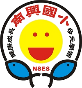 申請日期：申請人身分證字號出生日期中華民國      年      月      日畢業日期中華民國      年      月連絡電話通訊地址申請事由備註應帶：本人身分證影本或戶籍謄本等相關身分證明文件乙份。領取簽收(簽章)承辦人教務主任校長身分證影本-正面黏貼處身分證影本-背面黏貼處其他身分證明文件影本黏貼處其他身分證明文件影本黏貼處